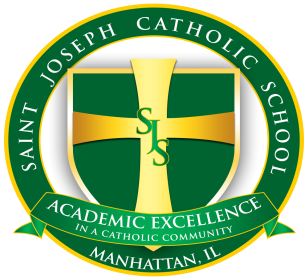 Kindergarten Schedule OptionsThe following are the schedules for the Kindergarten programs at St. Joseph Catholic School.  Please note the two options for our Kindergarten program and indicate your preference below.  Half day (8:40 a.m. to 11:40 a.m.) 2017-18 tuition $3,190.00Full day (8:40 a.m. to 3:00 p.m.) 2017-18 tuition $4,593.00Parents who sign up their child(ren) for the half day schedule will have the option to switch to full day program at any time.   If you choose to transfer, you need to contact the office at least 1 week before the change takes place.  Transfers from full-day to half-day are not permissible, unless determined necessary by both administration and parents. Kindergarten Registration Family Name: ____________________________      Date:__________________Address:_________________________________      Phone (home)_____________Email:___________________________________      Phone (cell)____________Child’s Name: ____________________________   	I would like to confirm my registration for the half-day Kindergarten program.	I would like to confirm my registration for the full-day Kindergarten program.Please return this form with your registration packet.